Design ChecklistFor Street Lighting Projects:Submit a statement and report confirming that the lighting justification and basis for warranting roadway lighting for all users has followed the Florida Greenbook criteria.  The proposed lighting systems shall comply with the requirements as described in the Florida Greenbook, including level and uniformity of illumination.  This information should be available from the Planning Phase. If this information was not provided in the Planning Phase, please include the lighting analysis in your submittal.For Sound Wall Projects:Submit all of the following justifications in conformance with FDOT’s noise wall criteria: Requested sound wall is due to a road project that adds through lanes to an existing road, alters the road alignment significantly, or constructs a new road.Traffic noise study indicating the projected exterior noise level approaches or exceeds 67 decibels (dBA) or increase existing noise level by 15 dBA or more.Modeling showing the proposed wall will reduce the noise level at least 5 dBA with a typical design goal of 10 dBA reduction.This information should be available from the Planning Phase. If this information was not provided in the Planning Phase, please include the sound wall analysis in your submittal.For Fiber-Optic Projects:Submit statement and map confirming the fiber optic improvements are only used as communications for the public transportation system.For Landscaping Projects:Submit statement confirming that proposed landscaping project is part of a road improvement project.  The statement shall include the name of the road improvement, its schedule, and a location map.For Parking Projects:Submit the following information:Statement confirming that the proposed project is used for park-and-ride or other transit-oriented development parking that serves the public or is a garage directly related to a transportation project that serves the public.Statement confirming that any parking fees charged will not exceed costs associated with securing, operating, and maintaining the facility.Report documenting the sizing and preliminary layout of the parking facility.  This information should be available from the Planning Phase. If this information was not provided in the Planning Phase, please include the parking layout analysis in your submittal.Mobility Advancement Program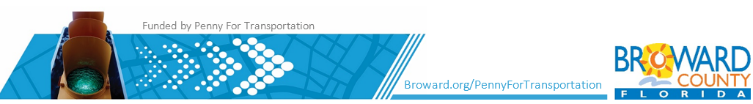 CITY INFORMATIONCITY INFORMATIONContact name: Brief Project Description: Project Number: Issue Date: Requested Reply Date: Phone Number: Engineer Contact information:DOCUMENTS SUBMITTED                                                             BROWARD COUNTY'S RESPONSEDOCUMENTS SUBMITTED                                                             BROWARD COUNTY'S RESPONSEDOCUMENTS SUBMITTED                                                             BROWARD COUNTY'S RESPONSEScope of Work (Describe project in detail.  Work should include preparation of signed and sealed construction plans and specifications in accordance with applicable State, County, and local standards; permit approvals; public involvement; and cost estimate.  The Scope of Work should be similar to example previously provided.)Advertising documents (Solicitation Documents)Design phase budget (most likely the same $ as MPO estimate approved by OB)Design phase scheduleFor projectS with the FOLLOWING element the analysis below is requiredFor projectS with the FOLLOWING element the analysis below is requiredFor projectS with the FOLLOWING element the analysis below is requiredDrainage Analysis (Broward County will accept using the width of the road right-of-way plus up to 10 feet on each side of the right-of-way to calculate the eligible size of the stormwater system.  Increases to the stormwater system size to accommodate a drainage area greater than eligible size will not be funded by the Surtax.)VERIFICATION DOCUMENTS (The following documents verify eligibility of elements of the project.)                                                           